         Калуська районна Асоціація футболу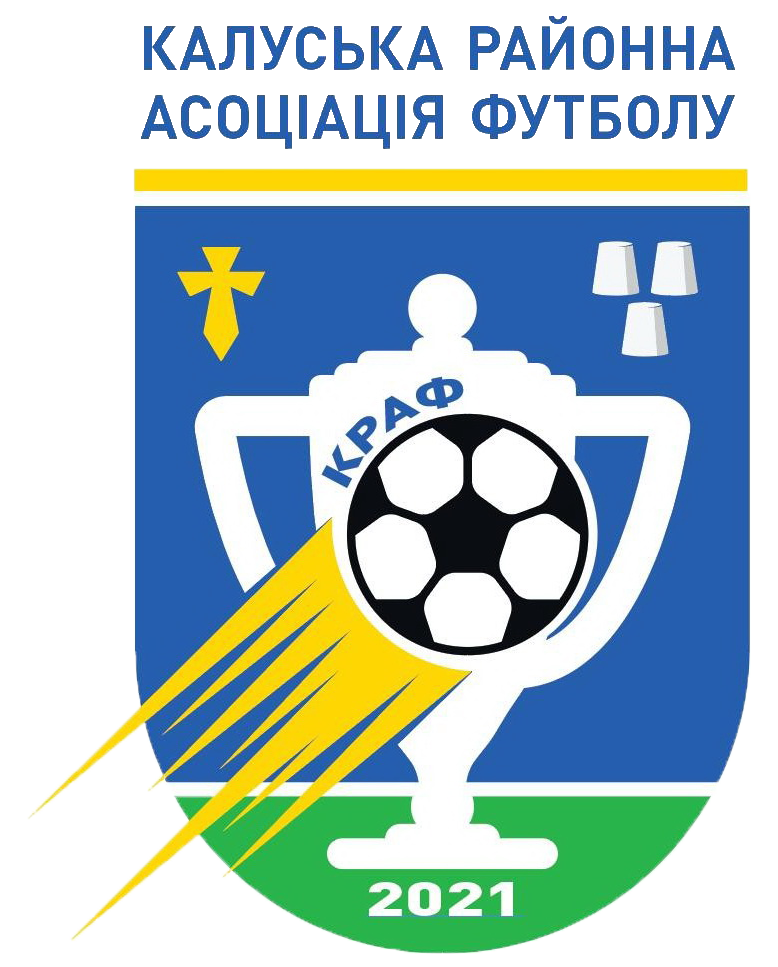    Відзаявлені ______ ( ___________________ ) футболістів							   Представник КРАФ:   ________________ ( _____________ )						             “_____” ______________ 202__ року				                                                      В І Д З А Я В К О В И Й    А Р К У Ш  команди   __________________________________________   в Чемпіонаті та Кубку району з футболу сезону 2022/2023 років   Керівник футбольного клубу:	      	     	          Представник команди:			    М.П. _______________ (______________ )	        ________________ (________________ )		           (підпис, П.І.Б.) (ДЛЯ ЮРИДИЧНИХ ОСІБ)				       (підпис, П.І.Б)				№п/пПрізвище, ім’я, по-батькові (повністю, друкованим текстом)Число, місяць,рік народження12345678910